Publicado en Madrid el 29/06/2022 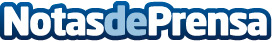 Los Premios Animal’s Health reconocen la labor de los veterinarios más destacados de EspañaLos primeros Premios de Salud Animal de España han querido visibilizar el esfuerzo y la dedicación de 11 profesionales de la veterinaria y la sanidad animal de EspañaDatos de contacto:Animal's Healthhttps://www.animalshealth.es/animalshealth.esNota de prensa publicada en: https://www.notasdeprensa.es/los-premios-animal-s-health-reconocen-la-labor Categorias: Marketing Veterinaria Mascotas E-Commerce Premios http://www.notasdeprensa.es